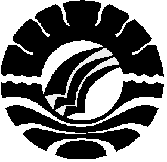 SKRIPSI PENERAPAN METODE MIND MAPPING DALAM MENINGKATKAN  KETERAMPILAN MENULIS KARANGAN NARASI SISWADIKELAS IVA SD NEGERI SUDIRMAN 1 KOTA MAKASSAR FITRIANIPROGRAM STUDI PENDIDIKAN GURU SEKOLAH DASARFAKULTAS ILMU PENDIDIKANUNIVERSITAS NEGERI MAKASAAR2015 PENERAPAN METODE MIND MAPPING DALAM MENINGKATKAN  KETERAMPILAN MENULIS KARANGAN NARASI SISWA DI  KELAS IVA SD NEGERI SUDIRMAN 1 KOTA MAKASSAR SKRIPSIDiajukan untuk Memenuhi Sebagian Persyaratan Guna Memperoleh Gelar Sarjana Pendidikan pada Program Studi Pendidikan Guru Sekolah Dasar Fakultas Ilmu Pendidikan Universitas Negeri MakassarFITRIANI1147040646PROGRAM STUDI PENDIDIKAN GURU SEKOLAH DASARFAKULTAS ILMU PENDIDIKANUNIVERSITAS NEGERI MAKASAAR	2015	